§244-C.  Assurance of availability of housing1.  Expenditures for replacement dwellings.  If a program or project undertaken by the department cannot proceed on a timely basis because comparable replacement dwellings are not available, and the department determines that those dwellings cannot otherwise be made available, the department may take such action as is necessary or appropriate to provide dwellings by use of funds authorized for the project.  The department may use this section to exceed the maximum amounts which may be paid under sections 244‑A and 244‑B on a case-by-case basis for good cause as determined in accordance with guidelines that the department issues.[PL 1989, c. 208, §§16, 21 (NEW).]2.  Availability required.  No person may be required to move from a dwelling because of any program or project undertaken by the department unless the department is satisfied that comparable replacement housing is available to that person.[PL 1989, c. 208, §§16, 21 (NEW).]3.  Exceptions.  The department shall assure that a person shall not be required to move from a dwelling unless the person has had a reasonable opportunity to relocate to a comparable replacement dwelling, except in the case of:A.  A major disaster as defined in the United States Disaster Relief Act of 1974, Section 102(2);  [PL 1989, c. 208, §§16, 21 (NEW).]B.  A national emergency declared by the President of the United States; or  [PL 1989, c. 208, §§16, 21 (NEW).]C.  Any other emergency which requires the person to move immediately from the dwelling because continued occupancy of that dwelling by that person constitutes a substantial danger to the health or safety of that person.  [PL 1989, c. 208, §§16, 21 (NEW).][PL 1989, c. 208, §§16, 21 (NEW).]SECTION HISTORYPL 1989, c. 208, §§16,21 (NEW). The State of Maine claims a copyright in its codified statutes. If you intend to republish this material, we require that you include the following disclaimer in your publication:All copyrights and other rights to statutory text are reserved by the State of Maine. The text included in this publication reflects changes made through the First Regular and First Special Session of the 131st Maine Legislature and is current through November 1. 2023
                    . The text is subject to change without notice. It is a version that has not been officially certified by the Secretary of State. Refer to the Maine Revised Statutes Annotated and supplements for certified text.
                The Office of the Revisor of Statutes also requests that you send us one copy of any statutory publication you may produce. Our goal is not to restrict publishing activity, but to keep track of who is publishing what, to identify any needless duplication and to preserve the State's copyright rights.PLEASE NOTE: The Revisor's Office cannot perform research for or provide legal advice or interpretation of Maine law to the public. If you need legal assistance, please contact a qualified attorney.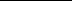 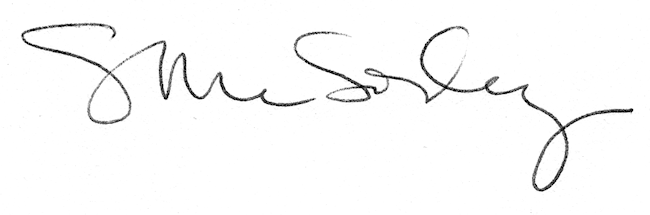 